

9th Conference on 
Performance Measurement and Management Control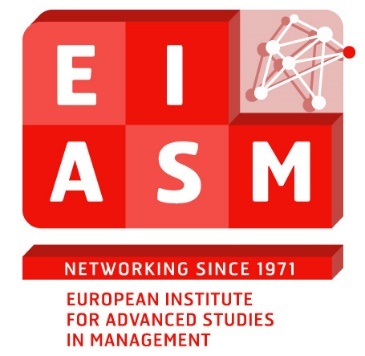 
Nice, France – September 13-September 15, 2017


P R O G R A M M E 

Chairperson and Co-Organizer :
Frank VERBEETEN  - Utrecht University and Free University of Amsterdam, the Netherlands

Plenary Speakers and Co-Organizers : 
Marc J. EPSTEIN - formerly of Rice University, Harvard Business School, Stanford Business School, and INSEAD
Sally K. WIDENER - Clemson University, Clemson, South Carolina, U.S.A.



 Sponsored by:
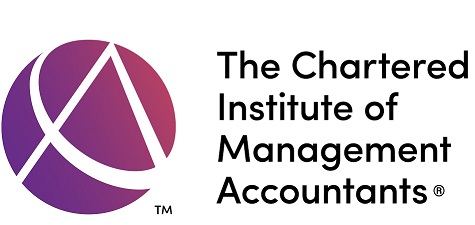 08:00 – 08:45	REGISTRATION08:45 – 09:00 	Baie des Anges I & II
WELCOME
Frank VERBEETEN - Utrecht University and Free University of Amsterdam, the Netherlands 09:15 – 10:45 	PARALLEL SESSIONS 10:45 – 11:15 	COFFEE BREAK 11 :15 – 12 :15 	PARALLEL SESSIONS 

12:15 – 13:45 	LUNCH13:45 – 14:45 	PARALLEL SESSIONS
14:45 – 15:15	COFFEE BREAK 15:15 – 16:15   	PLENARY:
SALLY K. WIDENER, Clemson University
 "CHALLENGING ISSUES IN SURVEY RESEARCH" (based on a paper with Roland Speklé)16:30– 17:40  	Journal of Management Accounting Research SESSION ON SURVEY RESEARCH 
18:15 – 19:30	COCKTAIL AT THE “PLACE BEAU RIVAGE”
Quai des Etats Unis 107 (on the Promenade des Anglais) (Partially sponsored by the Journal of Management Accounting Research)
09:00 – 09:15 	WELCOMEFrank VERBEETEN - Utrecht University and Free University of Amsterdam, the Netherlands
09:15 – 10:45 	 PARALLEL SESSIONS10:45 – 11 :15 	 COFFEE BREAK 11 :15 – 12 :15 	 PARALLEL SESSIONS 12:15 – 13:45 	LUNCH13:45 – 15:15 	PARALLEL SESSIONS 
15:15 – 15:45 	COFFEE BREAK15:45 – 17:15 	PARALLEL SESSIONS

19:00		CONFERENCE DINNER at the Hyatt Regency NicePalais de la Méditerranée – 13 Promenade des Anglais.09:00 – 9:15 	WELCOME: 
Frank VERBEETEN (Utrecht University and Free University of Amsterdam, the Netherlands)
09:15 – 10:15	PLENARY: Marc EPSTEIN - formerly of Rice University, Harvard Business School, Stanford Business School, and INSEAD
“PERFORMANCE MEASUREMENT AND MANAGEMENT CONTROL: CHALLENGES FOR APPLICATIONS AND RESEARCH IN NEW SETTINGS”10:15 – 10:45 	COFFEE BREAK
10:45 – 12:15 	PARALLEL SESSIONS 12:15 – 13:45 	LUNCH13:45 – 15:15 	PARALLEL SESSIONS15:15 – 15:45		CLOSING: 
MARC EPSTEIN, SALLY K. Widener, Frank VERBEETENWednesday, September 13, 2017Baie des Anges IMont AlbanGalerieMatissePerformance EvaluationChairperson Katlijn Haesebrouck (Maastricht University)Marketing and SuppliersChairperson Alan Hansen (Copenhagen Business School)BSC / Mental ModelsChairperson Paula Van Veen-Dirks (University of Groningen)Incentives & Compensation IChairperson Jan Endrikat (Dresden University of Technology)09:15 – 09:45WHEN IS $1,000,000 GREATER THAN $1 MILLION? THE EFFECTS OF NUMEROSITY AND CONSTRUAL LEVELS ON PERFORMANCE EVALUATIONKUANG, XI (GEORGIA INSTITUTE OF TECHNOLOGY); LI, ZIYANG;HE, XIQIONG;  JORDAN SAMETHOW VALID AND RELIABLE ARE BRAND VALUATION METHODS?FISCHER, MARC (UNIVERSITY OF COLOGNE); REX DU; TOBIAS HORNIGHOW MUCH ATTENTION DO EVALUATORS PAY ON CSR INFORMATION IN A BALANCED SCORECARD PERFORMANCE EVALUATION AND BONUS ALLOCATION DECISION – AND DOES THIS MATTER? AN EYE-TRACKING EXPERIMENT.BELLORA-BIENENGRAEBER, LUCIA (HAMBURG UNIVERSITY); LASSE MERTINS; ALEXANDER BASSENThe Determinants and Effect of the Intensity of Incentive: An Empirical StudyNISHII, TAKESHI (SENSHU UNIVERSITY); TAKAHITO KONDODiscussant: Alexander Bruggen (Maastricht University)09:45 – 10:15THE SUBJECTIVE PERFORMANCE EVALUATION EFFECT ON MANAGERIAL INTENTION TO TURNOVER, IDENTIFICATION AND PERFORMANCELOURENÇO, SOFIA (ISEG LISBON SCHOOL OF ECONOMICS AND MANAGEMENT, UNIVERSIDADE DE LISBOA); IRYNA ALVESMEASURING AND MANAGING THE PERFORMANCE OF THE FIRM’S EXTERNAL SUPPLIERSKRAUSE, DANIEL (COLORADO STATE UNIVERSITY); DAVIDE LUZZINICAUSE AND EFFECT: HOW STRATEGIC PERFORMANCE MEASUREMENT SYSTEMS SHAPE AND REFLECT MANAGERS’ CAUSAL MENTAL MODELSBROWN, DAVID (UNIVERSITY OF TECHNOLOGY SYDNEY); LEWIS, RACHAEL; 
SUTTON, NICOLEMONEY OR FAME? FINANCIAL AND NONFINANCIAL INCENTIVES 
FOR IMPROVING CARBON PERFORMANCEOTT, CHRISTIAN (EUROPEAN UNIVERSITY VIADRINA); ENDRIKAT, JANDiscussant: Karen Sedatole (Emory University)10:15 – 10:45SUBJECTIVE PERFORMANCE MEASURES AND PERCEIVED PROCEDURAL JUSTICE: CONTEXTUAL EFFECTS OF UNCERTAINTY AND TRUSTLANGEVIN, PASCAL (EM LYON); MENDOZA CARLATHE ROLE OF PERFORMANCE MEASUREMENT IN SUPPORTING SUPPLIER-PURCHASER VALUE CREATIONJÄÄSKELÄINEN, AKI (TAMPERE UNIVERSITY OF TECHNOLOGY); OTTO THITZ; JUSSI HEIKKILÄTHE BALANCED SCORECARD AND STRATEGY MAP: JUDGMENTAL EFFECTS OF STRATEGICALLY LINKED PERFORMANCE MEASURESDRECHSLER, CHRISTOPH (UNIVERSITY COLLEGE DUBLIN)MY GIFT TO YOU, PAID BY HIM: THE DARK SIDE OF RECIPROCITY IN HIERARCHICAL ORGANIZATIONSYANG, DI (GEORGIA INSTITUTE OF TECHNOLOGY); JASON (XI) KUANGDiscussant: Steve Smith (Brigham Young University)Baie des Anges IMont AlbanGalerieMatisseBudgeting & ControlChairperson Theresa Libby (University of Central Florida)Top Management Attitudes & MotivationChairperson Aleksandra Pop-Vasileva (Monash Business School)Understanding What to Measure and ControlChairperson Daniel Krause (Colorado State University)Cultural/Public SectorChairperson Berend Van Der Kolk (IE University)11:15 – 11:45LIKE FATHER, LIKE SON? CEO CHARACTERISTICS AND BUDGETING PRACTICES IN EMERGING MARKET SMESLINDER, STEFAN (ESSEC BUSINESS SCHOOL PARIS); ZOR, UMMUGULSUM; ENDENICH, CHRISTOPHTOP MANAGEMENT MOTIVATION FOR COMPLIANCE AND THE IMPLEMENTATION OF BASEL IIIMETZL, MARIUS (VIENNA UNIVERSITY OF ECONOMICS AND BUSINES);  SPECKBACHER, GERHARD; KARRENBROCK, PIAEXPLORING AND VISUALIZING CONTROLLER’S CONSENSUS ON FUNCTIONAL OBJECTIVESSCHÄFFER, UTZ (WHU - OTTO BEISHEIM SCHOOL OF MANAGEMENT); CHRISTIAN BECHTHOLDT; MARKO REIMER(NON)STRATEGIC RESPONSE TO UNCERTAINTY IN CULTURAL AND CREATIVE INDUSTRIESSASSI, MARGE (ESTONIAN BUSINESS SCHOOL); ÜLLE PIHLAKDiscussant: Claudia Mueller (University of Innsbruck)
11:45 – 12:15 CONTEMPORARY BUDGETING PRACTICES – A SURVEY OF LARGE EUROPEAN COMPANIESGULLKVIST, BENITA M.(HANKEN SCHOOL OF ECONOMICS)THE IMPACT OF ATTITUDES TOWARDS PLANNING AND MANAGEMENT ACCOUNING ON SYSTEMS FOR PLANNING MANAGEMENT ACCOUNTING– CHANGES OVER TIME IN AUSTRIANS SMALL- AND MEDIUM SIZED ENTERPRISESMOEDRITSCHER, GERNOT(KLAGENFURT UNIVERSITY)A CROSS-FUNCTIONAL REFLECTION ON PERFORMANCE MANAGEMENT AND ITS SCOPE: ON THE NATURE AND ROLES OF PERFOR-MANCE INFORMATIONHANSEN, ALLAN (COPENHAGEN BUSINESS SCHOOL) PERFORMANCE MANAGEMENT FOR URBAN WATER UTILITIES IN EMERGING MARKETS: LITERATURE REVIEWSATTAROV, MUROD (RIGA INTERNATIONAL SCHOOL OF ECONOMICS AND BUSINESS ADMINISTRATION); DR.OEC. TATJANA VOLKOV (BA SCHOOL OF BUSINESS AND FINANCE, RIGA, LATVIA)Discussant: David Bedford (University of Technology – Sydney)Baie des Anges IMont AlbanGalerieMatisseInnovation and AmbidexterityChairperson Lucia Bellora-Bienengraeber (University of Hamburg)Public SectorChairperson Harri Laihonen (University of Tampere)Healthcare IIChairperson Chiara Oppi (Sant’Anna School of Advanced Studies)Nonfinancial Measures in Management ReportingChairperson Darja Peljhan (University of Ljubljana)
13:45 – 14:15MANAGEMENT INNOVATION: BEYOND THE "GOOD" AND "EVIL" OF FORMALIZATIONJANKA, MARC (DRESDEN UNIVERSITY OF TECHNOLOGY); HEINICKE, XAVER; GUENTHER, THOMAS W.TOWARDS A HIGHER SOPHISTICATED USE OF ACCRUAL ACCOUNTING IN MUNICIPALITIES: FOR A GOOD MARRIAGE IT NEEDS MORE THAN A YESHIRSCH, BERNHARD (MUNICH UNIVERSITY OF THE FEDERAL ARMED FORCES); CHRISTIAN NITZL;  DENNIS HILGERSSEARCHING FOR LOST PERFORMANCE. NEW DRIVERS FROM EXPERIMENTAL PRACTICES IN HOSPITALS' COST ACCOUNTINGRUSSO, SALVATORE 
(CA' FOSCARI UNIVERSITY OF VENICE); LORENZO DORIGOINTEGRATED REPORTING  – A SYSTEMATIC REVIEW OF PREVIOUS FINDINGS AND AN AGENDA FOR FUTURE RESEARCHESCH, MARTIN (EUROPEAN BUSINESS SCHOOL REICHARTSHAUSEN); PHILIPP THIELEDiscussant: Andrea Bellisario (University of Groningen)14:15 – 14:45HOW MANAGEMENT CONTROL SYSTEMS HELP TO ATTAIN ORGANIZATIONAL AMBIDEXTERITYMOELLER, KLAUS (UNIVERSITY OF ST. GALLEN); PHILIPP WENIGCONFLICTING BELIEFS ABOUT PERFORMANCE MEASUREMENT: A COGNITIVE DISSONANCE PERSPECTIVEVAN DER KOLK, BEREND (IE BUSINESS  SCHOOL); WESLEY KAUFMANNPROFESSIONAL PERFORMANCE AND BUREAUCRATIC BENCHMARKING INFORMATIONSCHNEIDER, MELANIE LUCIA (COPENHAGEN BUSINESS SCHOOL); MATTHIAS D. MAHLENDORF;  UTZ SCHÄFFEROPERATIONAL CAPABILITIES AND MARKET PERFORMANCE: EVALUATION UNDER THE ABSORPTIVE CAPACITY AND MANAGEMENT PROCESSESGOMES DULTRA-DE-LIMA, RONALDO (MACKENZIE PRESBYTERIAN UNIVERSITY); OYADOMARI, JOSÉ CARLOS TIOMATSU; MENDONÇA NETO, OCTÁVIO RIBEIRO; CHEN, YEN-TSANG  Discussant: Richard Palmer (Southeast Missouri State University)Baie des Anges IMont AlbanGalerieJMAR Session IChairperson Sally Widener (Clemson University)JMAR Session IIChairperson Roland Speklé (Nyenrode University)JMAR Session IIIChairperson Karen Sedatole (Emory University)16:30 – 17:05UNRAVELING PROCEDURAL FAIRNESS: A SURVEY STUDY INTO PARTICIPATION IN GOAL SETTING, FAIRNESS AND GOAL COMMITMENTBIANCA ANNA CLAZINA GROEN (AMSTERDAM BUSINESS SCHOOL)Discussant: Theresa Libby (University of Central Florida)CONSTRUCT MEASUREMENT AND VALIDATION IN SURVEY-BASED MANAGEMENT ACCOUNTING AND CONTROL RESEARCHDAVID STUART BEDFORD (UNIVERSITY OF TECHNOLOGY-SYDNEY); ROLAND F. SPEKLÉDiscussant: Thomas Guenther (Dresden University of Technology)THE ROLE OF RISK AWARENESS AS AN INFORMAL ERM COMPONENT
EVELYN CAROLINE BRAUMANN (AARHUS UNIVERSITY) Discussant: Arthur Posch (Vienna University of Economics and Business)
17:05 – 17:40 The Effects of Trust and Budget-Based Controls on Budget Gaming and Budget ValueTheresa A Libby (University of Central Florida); Murray LindsayDiscussant: Bianca Groen (Amsterdam Business School)Management Control of New Product Development and Perceived Environmental Uncertainty: Exploring the Heterogeneity Using a Finite Mixture ApproachThomas W Guenther (Dresden University of Technology); Marc JankaDiscussant: David Bedford (University of Technology-Sydney) Materializing Radical Innovation Capability: A Management Control PerspectiveIsabella Grabner; Arthur Posch (Vienna University of Economics and Business); Markus WabneggDiscussant: Evelyn Braumann (Aarhus University)Thursday, September 14, 2017Baie des Anges IMontalbanGalerieMatisse Compensation and Incentives IIChairperson Steve Smith (Brigham Young University)Roles of Management Accountants & ControllersChairperson Christian Ott (Europa-University Viadrina)Strategy and Performance MeasurementChairperson Mark Klassen (University of Sasketchawan)SMEsChairperson Murod Sattarov (Riseba)9:15 – 9:45ABSORPTION COSTING AND INCENTIVE ISSUESFRIIS, IVAR (COPENHAGEN BUSINESS SCHOOL); TAMAS VAMOSIMANAGEMENT ACCOUNTANTS: THEIR ROLES, RGANIZATIONAL AND PROFESSIONAL COMMIT-MENT, AND INSTRUMENTS USEDDE LOO, IVO(NYENRODE UNIVERSITY); PAULA VAN VEEN-DIRKSPERFORMANCE MEASUREMENT SYSTEM AND MANAGEMENT CONTROLS: INFORMATION OVERLOAD AND ROLES OVERLAPOYADOMARI, JOSÉ CARLOS TIOMATSU (INSTITUTO PRESBITERIANO MACKENZIE); DULTRA-DE-LIMA, RONALDO GOMES; AGUIAR, ANDSON BRAGA DE 
ALVES; CARLA SANTINDiscussant: Roland Speklé (Nyenrode University)PERFORMANCE MEASUREMENT AND FAMILINESS: WHY FAMILY FIRMS MAKE LESS USE OF PERFORMANCE MEASURES.STROBELE, ALEXANDER(ULM UNIVERSITY);SEEMANN, ANDREDiscussant: Thomas Guenther (Dresden University of Technology)9:45 – 10:15HOW CHANGES IN THE COMPENSATION REGIME AFFECT EFFORT AND RISK-TAKINGBRUGGEN, ALEXANDER (MAASTRICHT UNIVERSITY); NAOMI SODERSTROMHOW DO CONTROLLER ROLES SHAPE STRATEGIC DECISION-MAKING? THE IMPORTANCE OF COGNITIVE FLEXIBILITY IN THE CONTROLLER-MANAGER INTERACTIONDANIEL GUESSOW,  (WHU-OTTO BEISHEIM SCHOOL OF MANAGEMENT); UTZ SCHÄFFER; SEBASTIAN P. L. FOURNÉUNDERSTANDING THE DEVELOPMENT OF PERFORMANCE MEASUREMENT MODELS– THE NATURE AND MICRO-FOUNDATIONS OF BUSINESS SYSTEM CONTROLROJAS, PATRICIO (UNIVERSIDAD DE LOS ANDES)Discussant: Benedikt Müller-Stewens (University of St. Gallen)A FUZZY-SET ANALYSIS OF MANAGERS’ INCENTIVES IN SMES: THE RELATIONSHIP WITH PERFORMANCE AND SATISFACTIONBEROVA ALVES, IRYNA (LISBON UNIVERSITY); SOFIA LOURENÇODiscussant: Laurie Burney (Baylor University)10:15 – 10:45THE ROLE OF MANAGEMENT ACCOUNTANTS IN RISK MANAGEMENT: AN EXPLORATORY STUDY IN A LARGE BANKTILLEMA, SANDRA (UNIVERSITY OF GRONINGEN/ FACULTY OF ECONOMICS AND BUSINESS); ROUVEN TRAPP; PAULA VAN VEEN-DIRKSMANAGEMENT CONTROL AND STRATEGY RESEARCH: CONCEPTUALISING NEW RESEARCH OPPORTUNITIESTHAMBAR, PAUL(MONASH UNIVERSITY); RALPH KOBERDiscussant: James Mackey (California State University Sacramento)MCS CONFIGURATIONS AND EFFICIENCY IN MECHANICAL ENGINEERING FIRMS: AN EMPIRICAL EVIDENCE BASED ON STOCHASTIC FRONTIER ANALYSISELISEI, LUCA(UNIVERSITY OF PERUGIA); TEEMU MALMI; FABIO SANTINIDiscussant: David Brown (University of Technology-Sydney)Baie des Anges IMontalbanGalerieMatisse MCS Packages IIChairperson Thomas Gunther (Dresden University of Technology)Control and EmployeesChairperson Sofia Lourenco (Instituto Superior De Economia E Gestao) Environmental Reporting and PMSChairperson Paul Thambar (Monash Business School)Healthcare IIIChairperson Moja Marc (University of Ljubljana)11:15 – 11:45DESIGN AND USE OF MANAGEMENT ACCOUNTING PRACTICES IN FAMILY BUSINESSES: A CONFIGURATIONAL APPROACHHEINICKE, XAVER (DRESDEN UNIVERSITY OF TECHNOLOGY); STEFANIE EINHORN; GUENTHER THOMAS W.THE EFFECT OF TELECOMMUTING ON EMPLOYEES’ OUTPUTHAESEBROUCK, KATLIJN(MAASTRICHT UNIVERSITY); ALEXANDER BRÜGGEN; CHRISTOPH FEICHTERDESIGN OF ENVIRONMENTAL PERFORMANCE MEASUREMENT SYSTEMS TO SUPPORT DECISION MAKING IN ENVIRONMENTAL AND ECONOMIC SUSTAINABILITYPHAM, HANNAH (UNI.OF TECHNOLOGY SYDNEY); SUTTON, BRUCE; BROWN, PAUL; BROWN, DAVIDOPERATIONAL PERFORMANCE AND BUDGET CONSTRAINTS: CASE STUDY IN A PUBLIC HOSPITAL SPECIALIZED IN HEMATOLOGY.CUNHA CALLADO, ANTÔNIO ANDRÉ (UFRPE); CALLADO, FÁBIA MICHELLE RODRIGUES DE ARAÚJODiscussant: Melanie Lucia Schneider (Copenhagen Business School)11:45 – 12:15A CONFIGURATIONAL APPROACH OF ORGANIZATIONAL PERFORMANCE: THE CASE OF FRONT OFFICE EMPLOYEES IN THE SERVICE INDUSTRYBENET, NATHALIE (TOULOUSE 1 CAPITOLE UNIVERSITY); AUDE DEVILLE;  KARINE RAIESLEVERS OF CONTROL: THE IMPACT OF BELIEFS AND BOUNDARIES ON EMPLOYEES’ COMPLIANT BEHAVIORSBURNEY, LAURIE (BAYLOR UNIVERSITY); ROBIN RADTKEINTEGRATED REPORTING AND SUSTAINABILITY REPORTING:  FURTHER EVIDENCE OF HIGH PERFORMANCE COMPANIESNEEDLES, BELVERD E. (DE PAUL UNIVERSITY); MARK FRIGO; MARIAN POWERS; ANTON SHIGAEVTHE IMPACT OF ORGANIZATIONAL CHANGES ON MANAGEMENT CONTROL IN A PUBLIC HOSPITAL GROUP – WHY AND HOW?CRUZ, ISABEL (UNIVERSITY OF COIMBRA); PAULO FILIPE DIZDiscussant: Benita Gullkvist (Hanken School of Economics)Baie des Anges IMontalbanGalerieMatisse Environmental and SustainabilityChairperson Belverd Needles (De Paul University) Strategic Performance Measurement IChairperson Basil Tucker (University of South Australia)Responsibility accounting and accountantsChairperson Nicole Sutton (University of Technology-Sydney))Risk Mgmt / Coercive ControlsChairperson Patricio Rojas (Ese Business School)13:45 – 14:15ENVIRONMENTAL MANAGEMENT CONTROL SYSTEMS: A CONSTRUCT VALIDATION STUDY ON DIMENSIONS AND MEASURESGUENTHER, EDELTRAUD MARTHA (DRESDEN UNIVERSITY OF TECHNOLOGY); ENDRIKAT, JAN; WU, QI; NISHITANI, KIMITAKA; KOKUBU, KATSUHIKO; GUENTHER, THOMASPERFORMANCE MEASUREMENT AND MANAGEMENT SYSTEMS AND
STRATEGY: A STRUCTURED LITERATURE REVIEWBARTOLINI, MONICA(UNIVERSITY OF BOLOGNA); NICOLA CASTELLANO; KATIA CORSI; GRAZIANO COLLER; VINCENZO FASONE; FRANCESCA BERNINI; ANDREA CARDONI; LUCA FORNACIARITHE IMPACTS OF ORGANIZATIONAL DYSFUNCTION ON BUDGETING, MANAGERS’ FORECAST AND EARNINGS MANAGEMENTSHIMIZU, NOBUMASA (WASEDA UNIVERSITY); KAZUTOSHI, YANAI; KOHEI, ARAI; AKIKO, TAMURADiscussant: Malagueno, Ricardo (University of East Anglia, Norwich Business School )STRATEGY AND ORGANISATIONAL PERFORMANCE: THE ROLE OF RISK MANAGEMENT SYSTEM MATURITYPELJHAN, DARJA (UNIVERSITY OF LJUBLJANA); DANIJELA MILOŠ SPRCIC; MOJCA MARCDiscussant: Paula van Veen-Dirks (University of Groningen)14:15 – 14:45TRANSLATING SUSTAINABLE AND SMART CITY STRATEGIES INTO PERFORMANCE MEASUREMENT SYSTEMSGROSSI, GIUSEPPE (KRISTIANSTAD UNIVERSITY) SARA BRORSTRÖM; DANIELA ARGENTO; ANNA THOMASSON; ROLAND ALMQVISTMAKING STRATEGY PRACTICAL THROUGH ORGANIZATIONAL LEARNING: INTERACTIVE CONTROLS AS ENCODED KNOWLEDGEBELLISARIO, ANDREA (UNIVERSITY OF GRONINGEN/ FACULTY OF ECONOMICS AND BUSINESS); SANDRA TILLEMA; MARTIJN VAN DER STEENRESPONSIBILITY ACCOUNTING AND MANAGERIAL BEHAVIOUR IN THE CONTEXT OF INTER-TEMPORAL DEPENDENCYSUZUKI, HIROYUKI(UNIVERSITY OF BRISTOL)Discussant: Stefan Linder (ESSEC Business School)ENABLING AND COERCIVE TYPE OF CONTROL, AND WHAT IS IN-BETWEEN.EKSTRÖM, CECILIA(OEREBRO UNIVERSITY)Discussant: Mark Klassen (University of Saskatchewan)14:45 – 15:15CONFLICTING BELIEFS ABOUT PERFORMANCE MEASUREMENT: A COGNITIVE DISSONANCE PERSPECTIVEVAN DER KOLK, BEREND (IE BUSINESS  SCHOOL); WESLEY KAUFMANNLEAN AND MANAGEMENT ACCOUNTING: SURVEY EVIDENCE OF THE ROLES OF FINANCE FUNCTIONSBORUP KRISTENSEN, THOMAS (AALBORG UNIVERSITY); HENRIK NIELSENDiscussant Utz Schaeffer (WHU – Otto Beisheim School of Management)SETS OF ERM PRACTICES IN NON-FINANCIAL FIRMS: AN EXPLORATORY STUDYBRAUMANN, EVELYN(AARHUS UNIVERSITY, SCHOOL OF BUSINESS AND SOCIAL SCIENCES)Discussant Sandra Tilleman (University of Groningen)Baie des Anges IMontalbanGalerieMatisse Baie des Anges IIPerformance ManagementChairperson Tomi Rajala (University of Tampere)BI and AnalyticsChairperson James Mackey (University of California Sacramento)Performance Measurement & ControlChairperson Matti Skoog ABO Akademi University)Strategic Performance MeasurementChairperson Aki Jaaskelainen (Tampere University of Technology)InnovationChairperson Nobumasa Shimizu (Waseda University)15:45-16:15AUDIT QUALITY - A QUESTION OF PERFORMANCEMUELLER, CLAUDIA (UNIVERSITY OF INNSBRUCK); SABINE GRASCHITZTHE ROLE OF BUSINESS INTELLIGENCE IN THE PRODUCTION, TRANSMISSION AND RECEPTION OF PMSS' INDICATORS: A CASE STUDYNESPECA, ANDREA (ANCONA UNIVERSITA' POLITECNICA  DELLE MARCHE); MARIA SERENA CHIUCCHIRESISTANCE IN THE NAME OF DISCIPLINE: MAINTAINING COMMAND AND CONTROL CULTURE IN THE FRENCH ARMED FORCES.REDSLOB, LUDIVINE (EM LYON); JÉRÉMY, MORALESPERCEPTIONS OF MANAGEMENT TOWARDS THE DESIGN AND USE OF AN EXTERNALLY IMPOSED MANAGEMENT CONTROL SYSTEMVEGA PEREZ, MIGUEL(IÉSEG SCHOOL OF MANAGEMENT); BREDA SWEENEY; GERALDINE ROBBINSDiscussant: Nicole Sutton (University of Technology – Sydney)LINKING INNOVATION MEASUREMENT TO AN IMPLEMENTATION FRAMEWORKKLASSEN, MARK (UNIVERSITY OF SASKATCHEWAN); BROOKE DOBNIDiscussant: Deryl Northcott (Auckland University of Technology)16:15 – 16:45CONCEPTUALIZATIONS OF PERFORMANCE: MEASURING THE IMPACT OF PARTICIPATORY CULTURAL INITIATIVESPIBER, MARTIN (UNIVERSITY OF INNSBRUCK)LUCIA BIONDI; DEMARTINI PAOLA; PAOLONI NICCOLÒCOMPARISON OF CRITICAL SUCCESS FACTORS (CSFS) IDENTIFICATION METHODSNIEMIEC, ANDRZEJ(POZNAN UNIVERSITY OF ECONOMICS)MANAGEMENT ATTENTION IN PERFORMANCE MEASUREMENT: A SYSTEMATIC LITERATURE REVIEW OF THEORIES FOR PHENOMENON-BASED RESEARCHPFEFFERKORN, TOM(HERIOT-WATT UNIVERSITY EDINBURGH); UMIT BITITCI; WILLIAM JACKSONINNOVATION PROCESS AND DIGITIZATION IN PROFITABILITY OF THE PRIVATE HEALTHCARE SMES IN FINLANDHOLOPAINEN, RIIKKA(UNIVERSITY OF EASTERN FINLAND); MERVI NISKANEN; SARI RISSANENDiscussant: Arthur Posch (Vienna University of Economics &Business)MANAGEMENT CONTROLS ENABLING AMBIDEXTERITY IN PROJECTS: EXPLORING THE DYNAMICSREYNAERT, WARD (GHENT UNIVERSITY); WERNER BRUGGEMANDiscussant: Basil Tucker (University of South Australia)16:45 – 17:15ENHANCING PERFORMANCE MANAGEMENT SYSTEM EFFECTIVENESS POP-VASILEVA, ALEKSANDRA (MONASH UNIVERSITY); KEVIN BAIRDBUSINNESS PERFORMANCE ANALYTICS & ICT. ISSUES AND CHALLENGESSILVI, RICCARDO (UNIVERSITY OF BOLOGNA); MONICA BARTOLINI; ANNA RAFFONI; FRANCO VISANISMALL MEDIUM ENTERPRICES (SMES) ACCOUNTANT FIRM, MCS THEORETICAL MODEL.KULLMAN, CHRISTER; GULLKVIST, BENITA M. (HANKEN SCHOOL OF ECONOMICS)PERFORMANCE MANAGEMENT IN HEALTH CARE: THE CASE OF BEST/WORST PERFORMERS THROUGH ADMINISTRATIVE DATAROSHANGHALB, AFSANEH (POLYTECHNIC UNIV. OF MILAN); MAZZALI CRISTINA; LETTIERI, EMANUELE;  PAGANONI, ANNA MARIADiscussant: Lucia Bellora-Bienengraeber (University of Hamburg)COERCIVE USE OF AN ENABLING MANAGEMENT CONTROL SYSTEM: CULTIVATING NEW BEHAVIOURS IN ESTABLISHED FIRMSLIEW, ANGELA (UNIVERSITY OF AUCKLAND)Discussant: Sofia Lourenco (Instituto Superior De Economica E Gestao) Friday, September 15, 2017Baie des Anges IMont AlbanGalerieMatisseAdvancements in Management Accounting ResearchChairperson Ivo De Loo (Nyenrode University)Managerial Actions and ResponsesChairperson Alexander Bruggen (Maastricht University)Formal and informal ControlsChairperson David Derichs (Aalto University School of Business)MCS in ContextChairperson Claudia Mueller (University of Innsburck)10:30 – 11:00THE CASE OF PARTIAL LEAST SQUARES (PLS) PATH MODELING IN MANAGERIAL ACCOUNTING RESEARCHNITZL, CHRISTIAN (UNIVERSITY OF THE GERMAN FEDERAL ARMED FORCES MUNICH); WYNNE W. CHINGOALS AND MANAGERIAL REPORTING HONESTY: CONFLICTING INCENTIVES AND DECISION RESPONSIBILITYSMITH, STEVEN (BRIGHAM YOUNG UNIVERSITY); THERESA LIBBY; CHAD PROELLTHE IMPACT OF CULTURAL DIFFERENCES ON MERGER PERFORMANCE: 
THE MEDIATING ROLE OF RESISTANCE AND CORPORATE LEARNINGSMEULDERS, DIETER (KU LEUVEN); HENRI C. DEKKER; 
ALEXANDRA VAN DEN ABBEELEDiscussant Klaus Moeller (University of St. Gallen)THE EVOLUTION OF MANAGEMENT CONTROL FUNCTION IN A TRANSITION CONTEXT. THE CASE OF THE REPUBLIC OF MOLDOVAPALADI, IRINA (PARIS X NANTERRE UNIVERSITY); PIERRE FENIESDiscussant Nathalie Benet (Toulouse 1 Capitole University)11:00 – 11:30THE UNFILLED POTENTIAL OF SOCIAL NETWORK THEORY IN MANAGEMENT ACCOUNTING RESEARCHTUCKER, BASIL (UNIVERSITY OF SOUTH AUSTRALIA); CHERYL MCWATTERSTHE ‘MONSTER’ BEHIND THE ‘MASTER’: THE PLACE OF CREATIVE ACCOUNTING IN INVESTMENT AND FINANCIAL MARKET FAILURES. EVIDENCE FROM THE UKSTAN-MADUKA, EDNA (UNIVERSITY OF HERTFORDSHIRE)EXERCISING MANAGEMENT CONTROL THROUGH PERFORMANCE DIALOGUERAJALA, TOMI (UNIVERSITY OF TAMPERE); LAIHONEN, HARRIDiscussant: Frank Verbeeten (Utrecht University and Free University of Amsterdam)PERFORMANCE MEASUREMENT PRACTICES IN THE MOROCCAN SMALL AND MEDIUM SIZED ENTERPRISES: AN EXPLORATORY STUDYRAHIM, ZINEB (UNIVERSITÉ HASSAN PREMIER SETTAT); MOHAMED LOTFIDiscussant: Katlijn Haesebrouck (Maastricht University)11:30 – 12:00DO THE MOTIVES FOR ADOPTION OF THE BALANCED SCORECARD AFFECT ITS USE?PAULA M.G. VAN VEEN-DIRKS(UNIVERSITY OF GRONINGEN) ANNE M. LILLISCHANGING FAST AND SLOW: A LONGITUDINAL CASE STUDY ON THE CALIBRATION OF MANAGEMENT CONTROL ELEMENTS IN A GLOBAL MANUFACTURING COMPANYTOLDBOD, THOMAS (AALBORG UNIVERSITY); BEREND VAN DER KOLKEFFECTIVE ACCOUNTING PROCESSES: THE ROLE OF FORMAL AND INFORMAL CONTROLSMÜLLER-STEWENS, BENEDIKT (UNIVERSITY OF ST. GALLEN); THOMAS GACKSTATTER; KLAUS MÖLLERDiscussant: Gerhard Speckbacher (Vienna University of Economics and Business) EXAMINATION APPROPRIATENESS OF INTERDEPENDENCE OF BALANCED SCORECARD DIAGNOSTIC AND INTERACTIVE USE IN CHINESE MANUFACTURING INDUSTRYXI, MINMIN (COVENTRY UNIVERSITY / BUSINESS SCHOOL)Discussant: Pascal Nevries (University of Kassel)Baie des Anges IMont AlbanGalerieMatisseMCS PackagesChairperson Laurie Burney(Baylor University)Public Sector / CharitiesChairperson Marc Janka (Dresden University of Technology)UniversitiesChairperson Pascal Langevin (Emlyon Business School)Healthcare IChairperson Antonio Andre Cunha Callado (Universidade Federal Rural De Pernambucco Dadm
13:45 – 14:15 THE PERFORMANCE EFFECTS OF ORGANIZATIONAL ARCHITECTUREPALMER, RICHARD (SOUTHEAST MISSOURI STATE UNIVERSITY); ANTONIO DAVILA; MAHENDRA GUPTABRIDGING THE GAP BETWEEN POLICY EVALUATION AND POLICY-MAKING ANALYSES: A CONCEPTUAL RESEARCH WITH “EVIDENCESKUDO, HIROKO (CHUO UNIVERSITY)HISTORY OF PERFORMANCE MEASUREMENT SYSTEMS IN THE AUSTRALIAN HIGHER EDUCATION SECTORGUTHRIE, JAMES (MACQUARIE UNIVERSITY); SARDESAI, ACONSTRUCTING COST CONSCIOUSNESS IN PHYSICIAN PEER-GROUPS WITH USING LEGITIMIZED BENCHMARK REPORTSDERICHS, DAVID (AALTO UNIVERSITY SCHOOL OF BUSINESS); MALMI, TEEMU; SIVAK, EDWARDDiscussant: Berend van der Kolk (IE University)14:15 – 14:45STUDYING MCS PACKAGE DESIGN THROUGH MANAGERS’ CONTROL CHOICESSUTTON, NICOLE (UNIVERSITY OF TECHNOLOGY SYDNEY); DAVID BROWNMANAGING PERFORMANCE DIALOGUE IN LOCAL GOVERNMENTLAIHONEN, HARRI (UNIVERSITY OF TAMPERE); RAJALA, TOMI; VAKKURI, JARMO; HAAPALA, PETRATHE IMPACT OF KNOWLEDGE BALANCE SHEETS: PERFORMANCE MEASUREMENT OF THE AUSTRIAN UNIVERSITY SYSTEM IN TRANSFORMATIONHABERSAM, MICHAEL (UNIVERSITY OF INNSBRUCK); MARTIN PIBER; MATTI SKOOGEVOLVING FINANCIAL ACCOUNTABILITY REFORMS IN GREEK PUBLIC HOSPITALS UNDER CONDITIONS OF ECONOMIC DISTRESS.KOTSIAS, STYLIANOS (THE AMERICAN COLLEGE OF GREECE); AUDREY S PATERSON;  WILLIAM J JACKSONDiscussant: Alan Hansen (Copenhagen Business School)
14:45 – 15:15MANAGERIAL CONTROL SYSTEMS AS A PACKAGE: A FRAMEWORK FOR FAMILY BUSINESSSONGINI, LUCREZIA (BOCCONI UNIVERSITY); PAOLA VOLAUNVEILING THE ROLE OF IDENTITY ACCOUNTABILITY IN SHAPING CHARITY OUTCOME MEASUREMENT PRACTICESNORTHCOTT, DERYL (AUCKLAND UNIVERSITY OF TECHNOLOGY); YANG, CHERRIEA PERFORMANCE MEASUREMENT APPROACH TO DEFINING AND MEASURING RESEARCH RELEVANCE: EVIDENCE FROM UNIVERSITY SENIOR MANAGEMENTMALINA, MARY; TUCKER, BASIL (UNIVERSITY OF SOUTH AUSTRALIA)DETERMINANTS OF ADAPTABILITY IN THE DESIGN OF ACCOUNTING INFORMATION SYSTEMS – A STUDY OF ITALIAN HOSPITALSOPPI, CHIARA(SANT'ANNA SCHOOL OF ADVANCED STUDIES); ABERNETHY MARGARET; VAGNONI EMIDIADiscussant: Teemu Malmi (Aalto University School of Business)